 CAPACITACION VALORACAPACITA SPA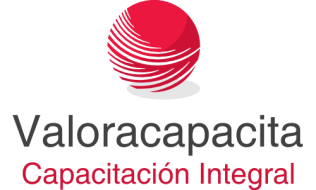 RUT: 76.714.108-4		 DOCTOR SOTERO DEL RIO 508 OF 1034SANTIAGO CENTROTELEFONO: 2 2638 1745FORMULARIO DE INSCRIPCIÓN JUEVES 26 DE MAYO 2022 JORNADA DIURNACURSO: NUEVAS EXIGENCIAS Y OBLIGACIONES PORTAL MiDTDATOS GENERALES DEL CURSODATOS COMPLETOS DEL O LOS/AS ALUMNOS/AS DATOS DE FACTURACION O BOLETA (según corresponda)La factura emitida será enviada en formato PDF al o los correos indicados en este formulario. Si usted o su organización son receptores de factura electrónica, la factura se enviará al correo autorizado por el SII para recibir dicho documento. Si necesita que sea enviada a otra dirección de correo, favor indicarlo a continuación.MODALIDADES Y CONDICIONES DE PAGO (Se solicita leer atentamente las indicaciones que se señalan)Modalidades de pago para los cursos:Pago contado: Depósito o transferencia en cuenta vista/Chequera Electrónica N°29170678531 del Banco Estado, a nombre de CAPACITACION CARLOS JIMENEZ LAZO E.I.R.L., RUT: 76.714.108-4. Se debe enviar copia escaneada del depósito o transferencia al correo carlosjimenez@valoracapacita.cl indicando: nombre del PARTICIPANTE, nombre EMPRESA y fecha del curso a realizar.Pago contado: Cheque al día, nominativo y cruzado a nombre de CAPACITACION CARLOS JIMENEZ LAZO E.I.R.L.LA INSCRIPCIÓN SOLO SERA EFECTIVA PREVIA INDICACIÓN DE FORMA Y FECHA DE PAGO  OBSERVACIONES:Valoracapacita. se reserva la posibilidad de modificar la fecha y horarios del curso ofrecido si a ello se viere obligado por motivos ajenos a su voluntad.Es requisito cumplir con un quórum mínimo para la realización del curso.Nuestros valores son exentos de IVA.Certificado.Fecha de realización:26 DE MAYO 2022Fecha de realización:26 DE MAYO 2022Fecha de realización:26 DE MAYO 2022Cierre de Inscripción: 02 horas antes del inicioCierre de Inscripción: 02 horas antes del inicioCierre de Inscripción: 02 horas antes del inicioDuración:04 horas Horario:  08:00 a 12:00 horasLugar de realización: CURSO EN LINEALugar de realización: CURSO EN LINEALugar de realización: CURSO EN LINEALugar de realización: CURSO EN LINEALugar de realización: CURSO EN LINEALugar de realización: CURSO EN LINEALugar de realización: CURSO EN LINEA1) Nombres y Apellidos: 1) Nombres y Apellidos: RUT:Cargo o Actividad: Teléfono fijo/móvil:Correo electrónico: 2) Nombres y Apellidos:2) Nombres y Apellidos:RUT:Cargo o Actividad:Teléfono fijo/móvil:Correo electrónico:3) Nombres y Apellidos:3) Nombres y Apellidos:RUT:Cargo o Actividad:Teléfono fijo/móvil:Correo electrónico:Razón Social: Razón Social: Razón Social: Razón Social: RUT: RUT: Giro:Giro:Dirección:Dirección:Dirección:Dirección:Comuna:Ciudad:Ciudad:Región:Teléfono fijo/móvil:Teléfono fijo/móvil:Correo electrónico:Correo electrónico:Correo electrónico:FORMA DE PAGO:FECHA DE PAGO:Nombre y cargo de quien autoriza la inscripciónFirma y Timbre de la Empresa